Your recent request for information is replicated below, together with our response.Can you please provide me how many vehicle stops (pullovers) were conducted: on 11.06.23 in the Aberdeen regionand Additionally can you please provide how many occurred in June 2023 for the whole month in the Aberdeen region.If you don't have that information for June, please provide the year as a wholeUnfortunately, I estimate that it would cost well in excess of the current FOI cost threshold of £600 to process your request.  I am therefore refusing to provide the information sought in terms of section 12(1) of the Act - Excessive Cost of Compliance. To explain, to provide you with the information you are requesting we would have to retrieve and review the notebooks of all police officers on duty in Aberdeen across the relevant time period therefore, I estimate that it would cost well over the threshold set out within the act. If you require any further assistance, please contact us quoting the reference above.You can request a review of this response within the next 40 working days by email or by letter (Information Management - FOI, Police Scotland, Clyde Gateway, 2 French Street, Dalmarnock, G40 4EH).  Requests must include the reason for your dissatisfaction.If you remain dissatisfied following our review response, you can appeal to the Office of the Scottish Information Commissioner (OSIC) within 6 months - online, by email or by letter (OSIC, Kinburn Castle, Doubledykes Road, St Andrews, KY16 9DS).Following an OSIC appeal, you can appeal to the Court of Session on a point of law only. This response will be added to our Disclosure Log in seven days' time.Every effort has been taken to ensure our response is as accessible as possible. If you require this response to be provided in an alternative format, please let us know.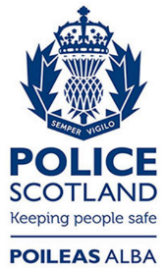 Freedom of Information ResponseOur reference:  FOI 24-1208Responded to:  06 May 2024